                                                             РЕШЕНИЕ  № 11« 27 » июля .                                                                          с. Соленое «О внесении изменений в Решение Собрания депутатов №17 от 29.12.2020г. «О бюджете Соленовского сельского муниципального образования на 2021г.»            Собрание депутатов Соленовского сельского муниципального образования Республики Калмыкия в соответствии со ст.55 ФЗ №131-ФЗ «Об общих принципах организации местного самоуправления в Российской Федерации» решило внести следующие изменения в Решение Собрания депутатов №17 от 29.12.2020г.(с изменениями и дополнениями): Внести изменения в Приложение 3 «Ведомственная структура расходов Соленовского сельского муниципального образования на 2021 год»; Внести изменения в Приложение 4 «Распределение бюджетных ассигнований по разделам, подразделам, группам и подгруппам расходов классификации расходов Соленовского сельского муниципального образования на 2021 год»; Председатель Собрания  депутатов Соленовского СМО РК                                                     Бугаев Х.С.                       СОБРАНИЕ ДЕПУТАТОВ СОЛЕНОВСКОГО СЕЛЬСКОГО МУНИЦИПАЛЬНОГО ОБРАЗОВАНИЯ РЕСПУБЛИКИ КАЛМЫКИЯ 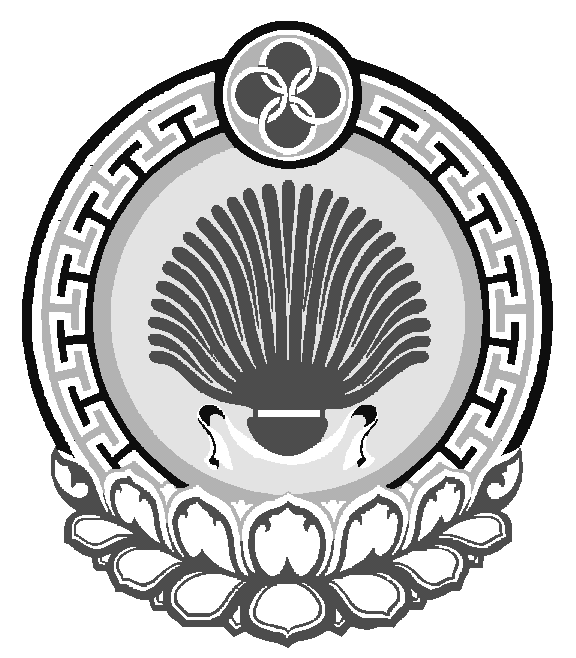 ХАЛЬМГ ТАЊЄЧИН СОЛЕНОЕ МУНИЦИПАЛЬН БYРДЭЦИИН ДЕПУТАТНЫРИН ХУРЫГ ул .Ленина, 38, с. Соленое, Яшалтинский  район, Республика Калмыкия, 359021 тел/факс (884745) 94547, e-mail: solenovskoe.smo@yandex.ru ул .Ленина, 38, с. Соленое, Яшалтинский  район, Республика Калмыкия, 359021 тел/факс (884745) 94547, e-mail: solenovskoe.smo@yandex.ru ул .Ленина, 38, с. Соленое, Яшалтинский  район, Республика Калмыкия, 359021 тел/факс (884745) 94547, e-mail: solenovskoe.smo@yandex.ru 